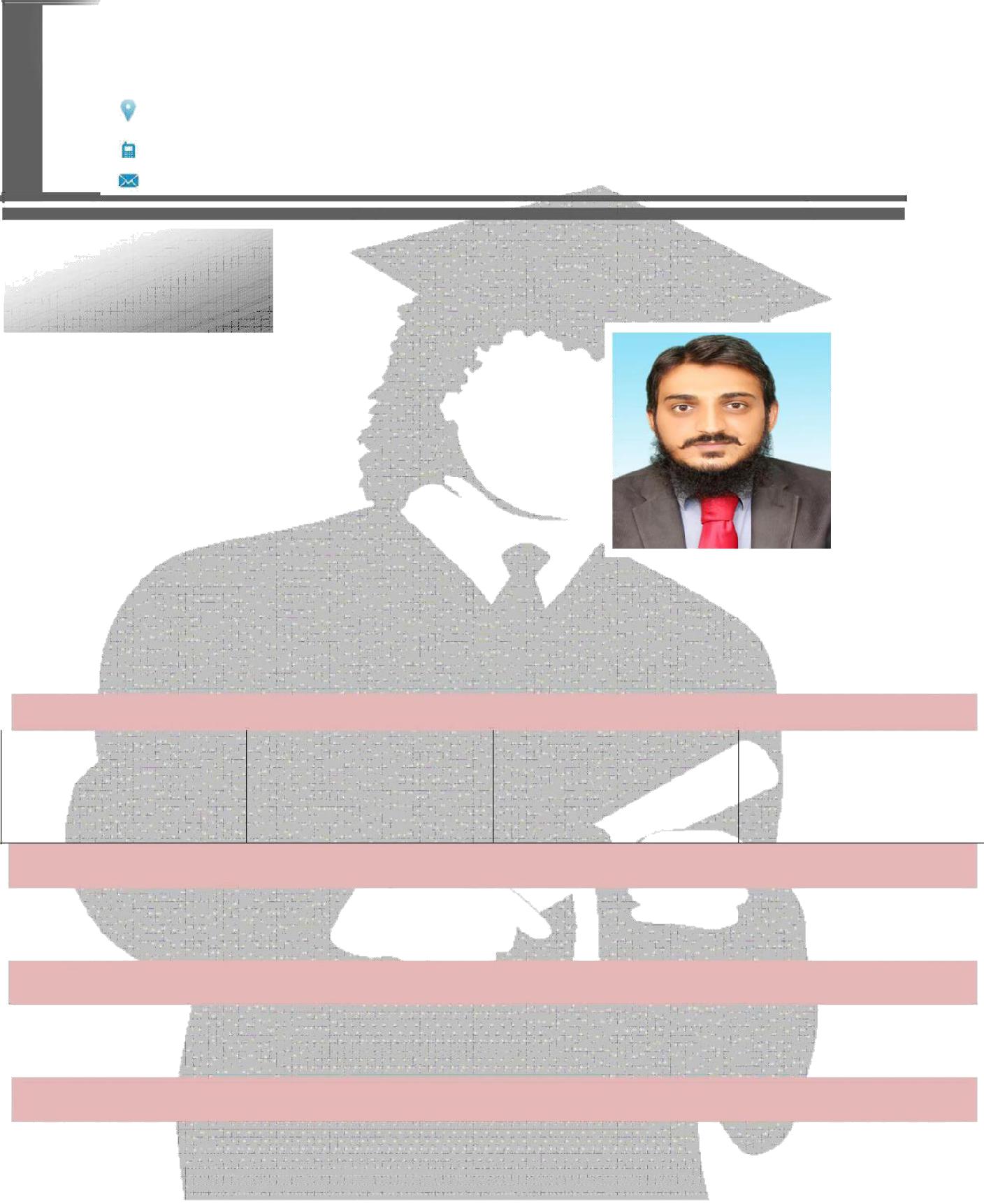 Zakaria Zakaria-395697@gulfjobseeker.com PersonalInformation:COMPUTER Certificate:✓ Microsoft Office✓ Adobe PhotoshopEXPERIENCEExperience of New Embedded devices & microcontrollers such as Arduino, etc.Have Command on, Internet, Ms. Office, Adobe Photoshop,Window’s and English Typing as well.Languages:LANGUAGEUrdu, English, Pashto.Date of Birth:04/02/1994Gender:MaleReligion:IslamNationality:PakistaniDomicile:MARDANACCADMIC QUALIFICATIONACCADMIC QUALIFICATIONEXAMINATIONYEARMARKSBOARDSSCSSC2010808/1050BISE MARDANF.ScF.Sc2012744/1100BISE MARDANB.Sc. Electrical ENGGB.Sc. Electrical ENGG20172.65 CGPACECOS UNIVERSITY